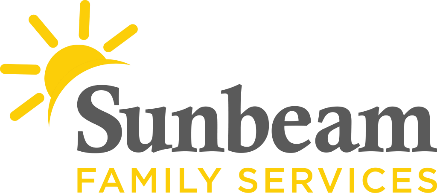 For Immediate ReleaseDec. 10, 2020Contact Jeremy Coleman Marketing and Communications Manager jcoleman@sunbeamfamilyservices.org Cell: (405) 202-5140 Office: (405) 609-1947Download photos from the Holiday Drive Thru Celebration.Sunbeam and Local Law Enforcement Brought Holiday Joy and Gift Cards Toys to More than 350 Grandchildren and their Grandparents(OKLAHOMA CITY) – Sunbeam Family Services once again spread holiday cheer through the 21st annual Grandparents Raising Grandchildren Holiday program.  At the drive-thru Holiday Party on Saturday, Dec. 5, local law enforcement brought holiday joy and gift cards for toys to over 350 grandchildren.  There was also be a special appearance by the Grinch and Santa.  “Oklahoma City Police Department is proud to serve our Grandparents that are Raising their Grandchildren,” said Sheryl Presley, TRIAD coordinator. “We appreciate all our donors and officers and civilians that donate. We really enjoy giving back to our community!” This program is made possible by generous support from the Oklahoma City Police Department, the Oklahoma County Sheriff’s Office, TRIAD and the Oklahoma Recyclers Association, who truly embrace the giving spirit by raising donations to provide holiday gift cards to grandfamilies.  "The Oklahoma County Sheriff's Office TRIAD is blessed to serve over 350 grandchildren in our 21st year,” said Corporal Kim Lopez. “We are so thankful to everyone who gave financially.” In addition to the Holiday Program, Sunbeam offers year-round opportunities for grandfamilies to connect and receive resources, including support groups. For more information about Sunbeam's Grandparents Raising Grandchildren services visit sunbeamfamilyservics.org/GRG, call (405) 609-8812 or email seniorservices@sunbeamfamilyservices.org.There’s still time to support families this holiday season. Sunbeam invites the community to join them in helping empower Oklahomans this holiday season. Through December 31, donations made to Sunbeam will be matched dollar for dollar, up to $25,000 – thanks to the McLaughlin Family Foundation. To make a donation visit sunbeamfamilyservices.org or call (405) 528-7721. ###About Sunbeam Family Services 
Founded in 1907, Sunbeam Family Services is one of Oklahoma’s longest serving nonprofits. The nonprofit helps children, families and seniors learn, grow and thrive. To learn more, call (405) 528-7721, visit sunbeamfamilyservices.org, or join the conversation on Facebook, Twitter and Instagram. About TRIADEstablished in 1997, TRIAD is a collaborative effort between the Oklahoma County Sheriff’s Office, local police departments and senior citizens working together to reduce and prevent crimes against senior adults.About Grandparents Raising Grandchildren
The Grandparents Raising Grandchildren Program, a program of Sunbeam’s Caregiver Fundamentals Program, makes no distinctions on the grounds of race, color, gender, age, ancestry, national origin, religion, or disability. A portion of the project costs are met by state and federal OAA funds from Areawide Aging Agency and OKDHS Aging Services Division. There are no costs to participants; however, donations are accepted. Suggested donation per services: Information Services, $1/activity; Access Assistance, $1/activity; Support Group, $2.50/meeting; Respite, $2.50/visit; School Supplies, $5/family; and Training Seminars, $5/seminar.